购置清单：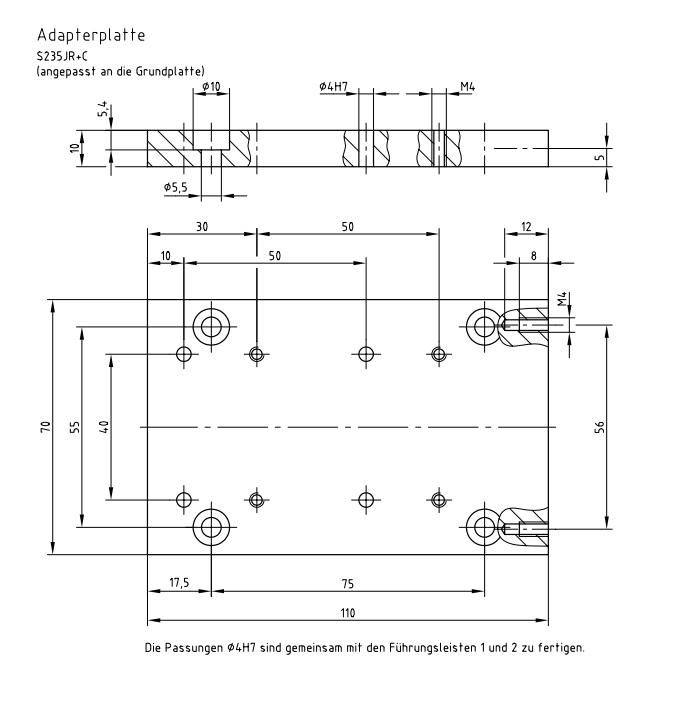 名称：零件一   材质：铝合金  数量：30备注：成品件（包含孔及攻丝）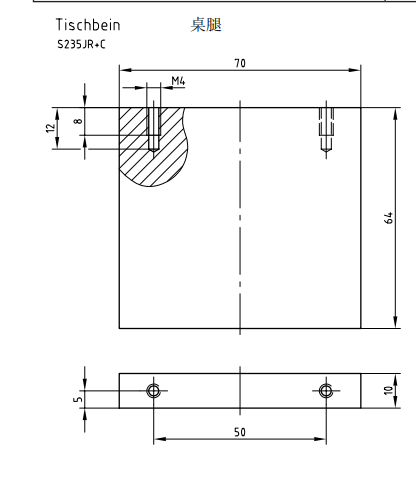 名称：零件二   材质：铝合金  数量：30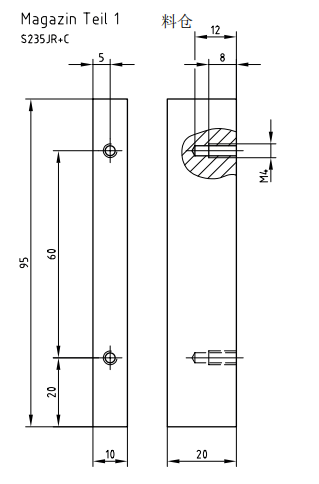 名称：零件三   材质：铝合金  数量：30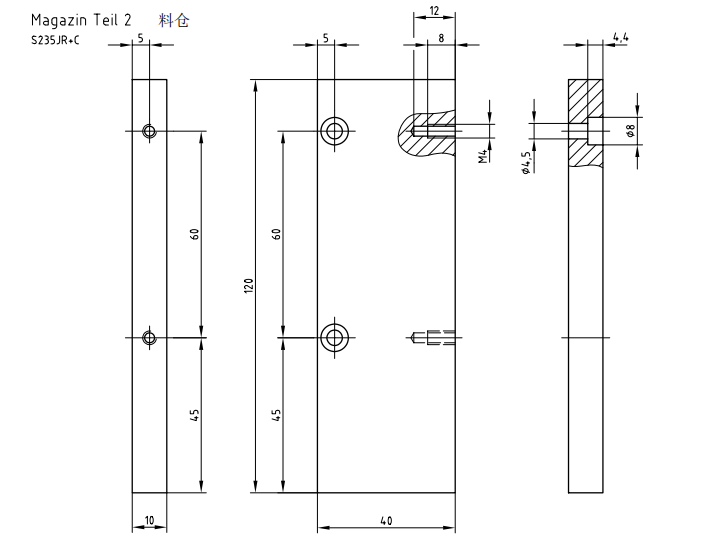 名称：零件四   材质：铝合金  数量：30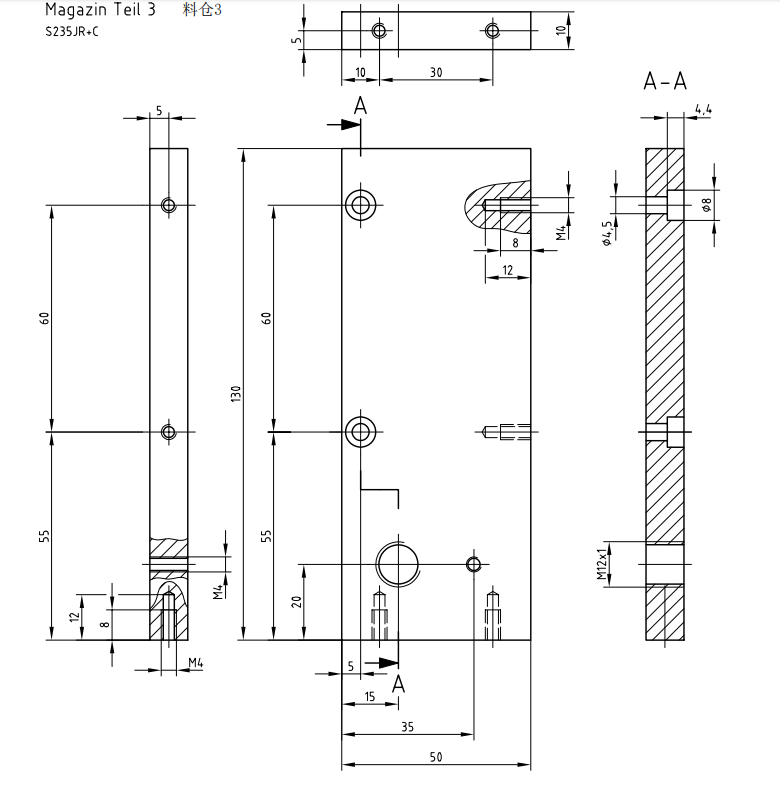 名称：零件五   材质：铝合金  数量：30           备注：成品件（包含孔及攻丝）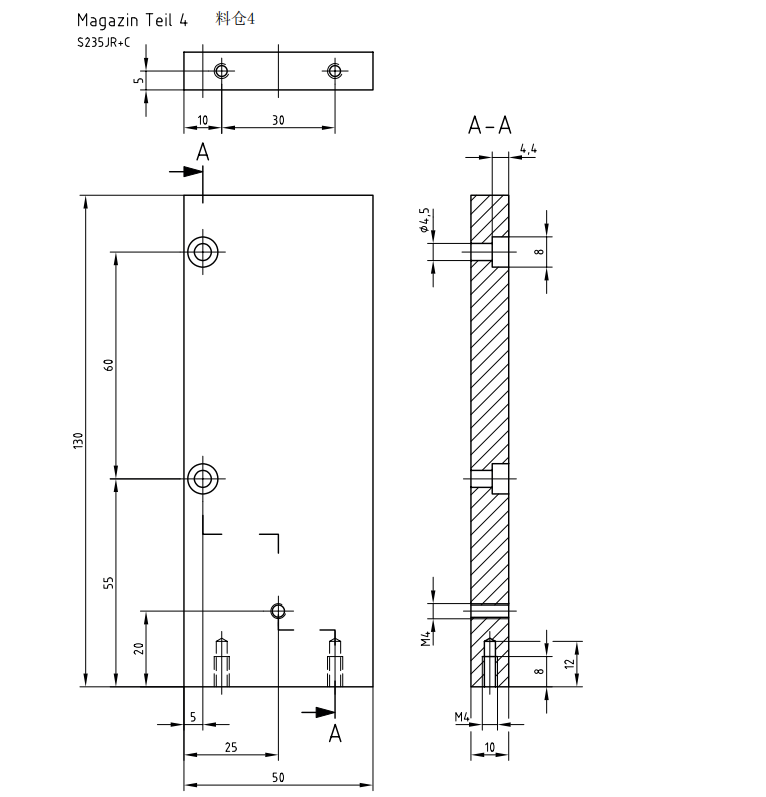 名称：零件六   材质：铝合金    数量：30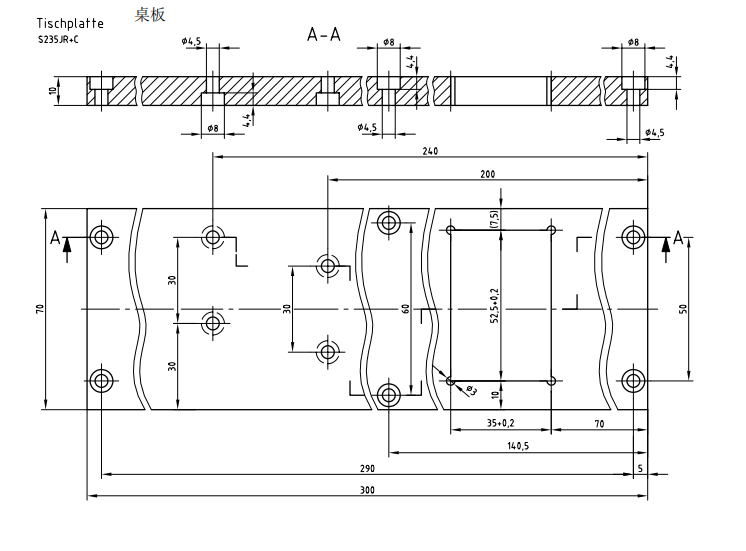 名称：零件七  材质：铝合金  数量：30   备注：成品件（包含孔及攻丝）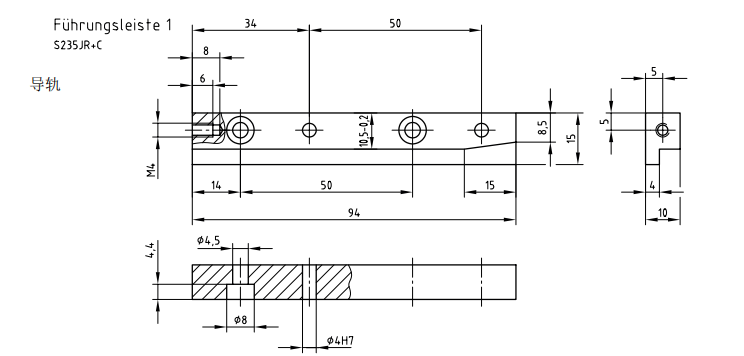 名称：零件八   材质：铝合金  数量：30 备注：成品件（包含孔及攻丝）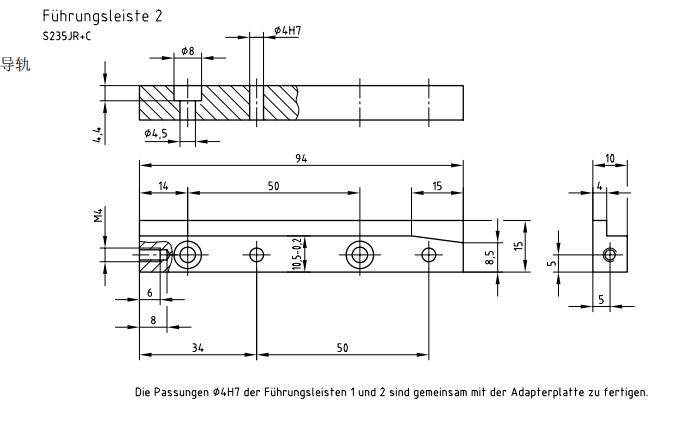 名称：零件九   材质：铝合金  数量：30  备注：成品件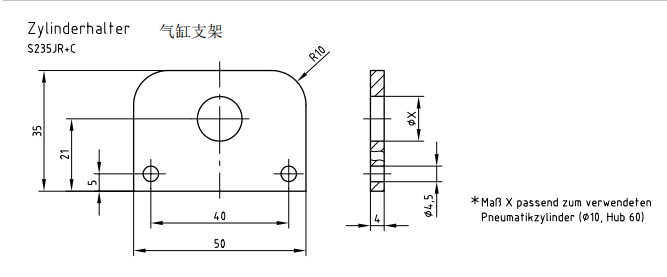 名称：零件十   材质：铝合金  数量：30  备注：成品件(圆孔X=12.5mm（包含孔及攻丝）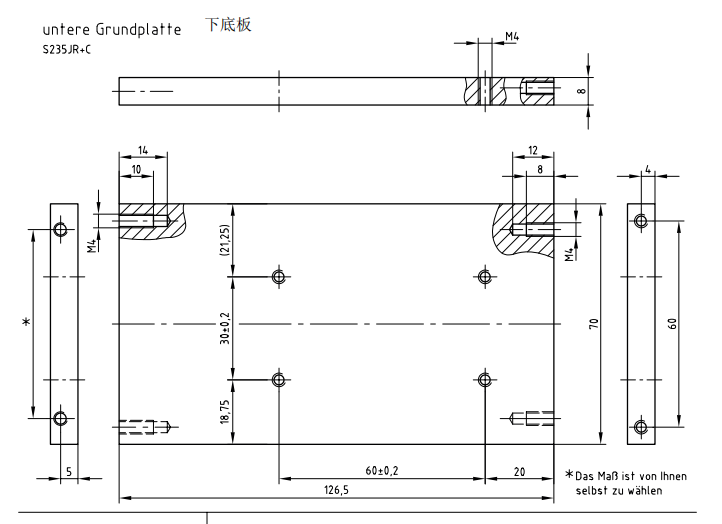 名称：零件十一   材质：铝合金  数量：30 备注：成品件（包含孔及攻丝）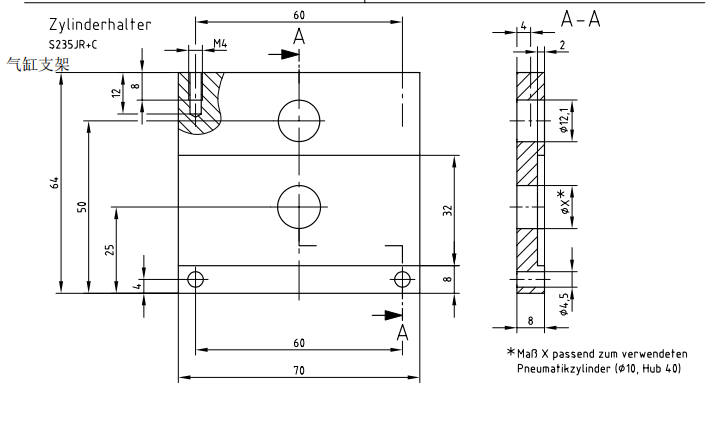 名称：零件十二   材质：铝合金  数量：30 备注：成品件(x=12.5mm)（包含孔）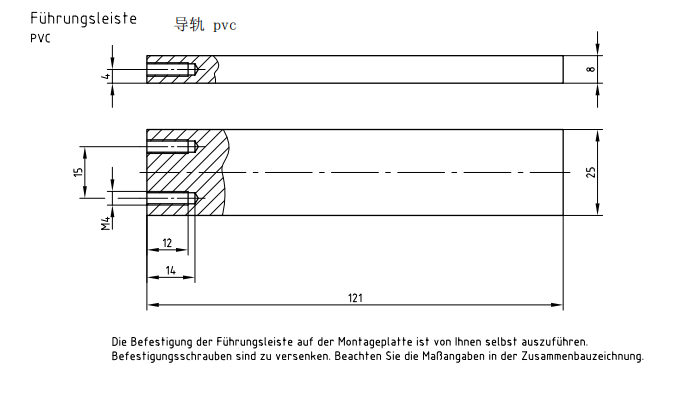 名称：零件十三   材质：PVC  数量：30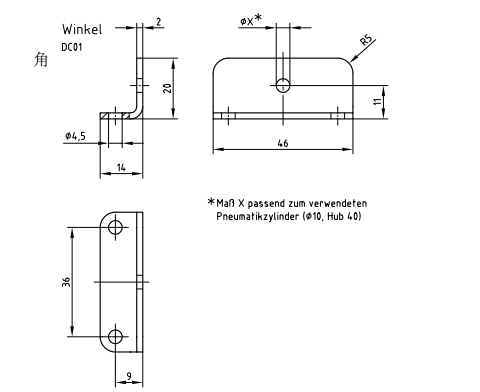 名称：零件十四   材质：铝合金  数量：30 备注：成品件(x=4.5mm)（包含孔）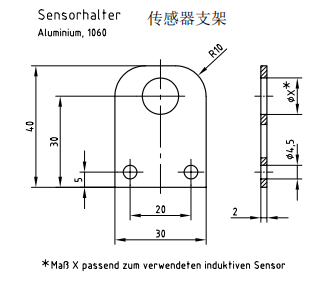 名称：零件十五   材质：铝合金  数量：30 备注：成品件(x=12.1)（包含孔）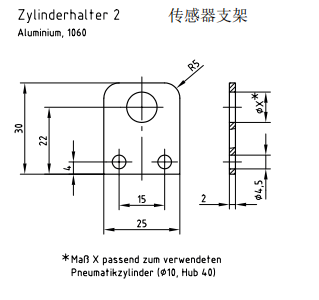 名称：零件十六   材质：铝合金  数量：30 备注：成品件（x=12.5)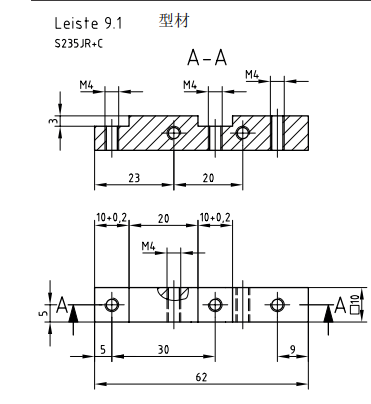 名称：零件十七   材质：铝合金  数量：30 备注：成品件（包含孔及攻丝）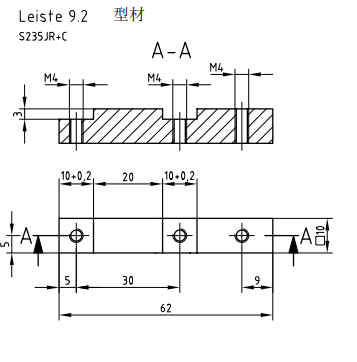 名称：零件十八   材质：铝合金  数量：30 备注：成品件（包含孔及攻丝）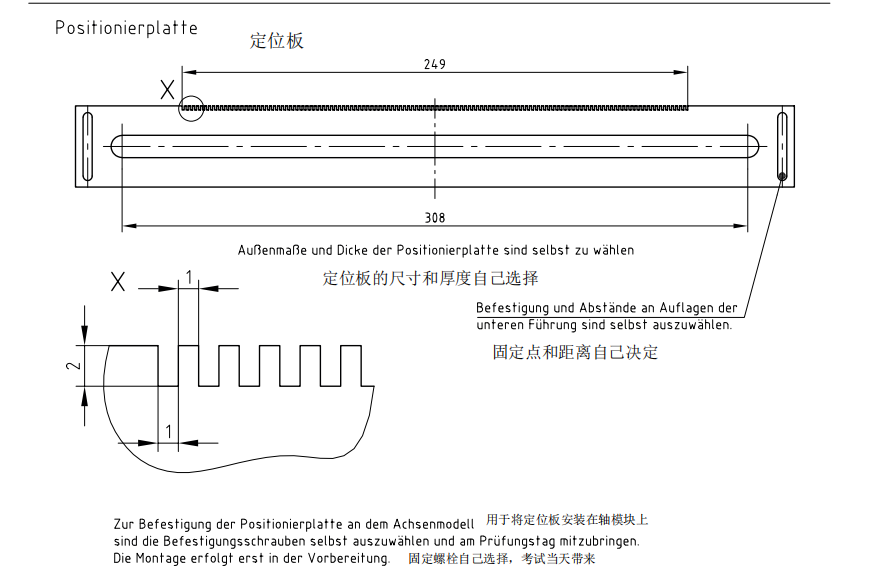 零件十九：线切割定位板牙口   数量：20  备注：提供原件，只需线切割定位板牙口区域序号设备名称品牌型号数 量数 量报 价报 价建议品牌序号设备名称品牌型号数 量数 量单价总价建议品牌1锉刀12寸(300mm)粗齿平锉20把百固2锉刀10寸（250)中齿平锉20把百固3锉刀6寸(150）细齿平锉20把百固4丝锥M450根YAMAWA5麻花钻φ3.3100根绿林含钴6麻花钻φ9.830根绿林含钴7锯弓世达12寸编号：93401A20把8除锈砂纸中粗(210*270mm)100张9样冲中心冲5根世达9075110钳工划线针划针5根11零件一铝合金30块加工材料见图纸所有外形尺寸公差要求±0.1mm,零件大面表面粗糙度3.2μm
（详细见图纸要求）12零件二铝合金30块加工材料见图纸所有外形尺寸公差要求±0.1mm,零件大面表面粗糙度3.2μm
（详细见图纸要求）13零件三铝合金30块加工材料见图纸所有外形尺寸公差要求±0.1mm,零件大面表面粗糙度3.2μm
（详细见图纸要求）14零件四铝合金30块加工材料见图纸所有外形尺寸公差要求±0.1mm,零件大面表面粗糙度3.2μm
（详细见图纸要求）15零件五铝合金30块加工材料见图纸所有外形尺寸公差要求±0.1mm,零件大面表面粗糙度3.2μm
（详细见图纸要求）16零件六铝合金30块加工材料见图纸所有外形尺寸公差要求±0.1mm,零件大面表面粗糙度3.2μm
（详细见图纸要求）17零件七铝合金30块加工材料见图纸所有外形尺寸公差要求±0.1mm,零件大面表面粗糙度3.2μm
（详细见图纸要求）18零件八铝合金30块加工材料见图纸所有外形尺寸公差要求±0.1mm,零件大面表面粗糙度3.2μm
（详细见图纸要求）19零件九铝合金30块加工材料见图纸所有外形尺寸公差要求±0.1mm,零件大面表面粗糙度3.2μm
（详细见图纸要求）20零件十铝合金30块加工材料见图纸所有外形尺寸公差要求±0.1mm,零件大面表面粗糙度3.2μm
（详细见图纸要求）21零件十一铝合金30块加工材料见图纸所有外形尺寸公差要求±0.1mm,零件大面表面粗糙度3.2μm
（详细见图纸要求）22零件十二铝合金30块加工材料见图纸所有外形尺寸公差要求±0.1mm,零件大面表面粗糙度3.2μm
（详细见图纸要求）23零件十三PVC30块加工材料见图纸所有外形尺寸公差要求±0.1mm,零件大面表面粗糙度3.2μm
（详细见图纸要求）24零件十四铝合金30块加工材料见图纸所有外形尺寸公差要求±0.1mm,零件大面表面粗糙度3.2μm
（详细见图纸要求）25零件十五铝合金30块加工材料见图纸所有外形尺寸公差要求±0.1mm,零件大面表面粗糙度3.2μm
（详细见图纸要求）26零件十六铝合金30块加工材料见图纸所有外形尺寸公差要求±0.1mm,零件大面表面粗糙度3.2μm
（详细见图纸要求）27零件十七铝合金30块加工材料见图纸所有外形尺寸公差要求±0.1mm,零件大面表面粗糙度3.2μm
（详细见图纸要求）28零件十八铝合金30块加工材料见图纸所有外形尺寸公差要求±0.1mm,零件大面表面粗糙度3.2μm
（详细见图纸要求）29零件十九线切割定位齿20块加工材料见图纸所有外形尺寸公差要求±0.1mm,零件大面表面粗糙度3.2μm
（详细见图纸要求）